TITLE:New Generation Distributed Learning: Models of connecting students across distance and cultural boundariesAUTHORS:Dr Romana MartinFaculty of Education, Queensland University of TechnologyRomana.martin@qut.edu.auProfessor Tania BroadleyFaculty of Education, Queensland University of TechnologyAdjunct, School of Education, Curtin UniversityTania.broadley@qut.edu.auKEYWORDS:Distributed learning; new generation learning spaces; regional and remote education; teacher professional development.POTENTIAL REVIEWERS:Dr Susan LedgerDr Graeme LockDr Sue TrinidadETHICS: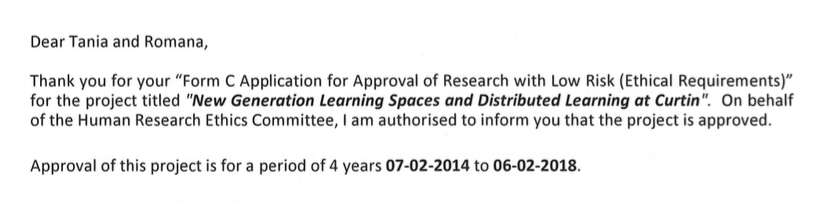 RESEARCH FINDINGS:This paper provides models of new generation distributed learning which have not previously been documented.Findings indicate that pedagogies and frequencies of learning are key to the successful student learning experience at all geographical locations.A framework for planning has been developed and disseminated.